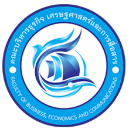 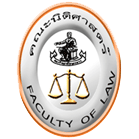 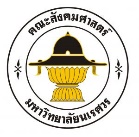 แบบฟอร์มแจ้งความจำนง ขอดูหรือขอข้อมูล จากกล้องวงจรปิดกลุ่มอาคารอุตสาหกรรมบริการ  มหาวิทยาลัยนเรศวรวันที่.............................................................เรียน	……………………………………………………………………………….เรื่อง	ขออนุญาตตรวจสอบกล้องวงจรปิดบริเวณ...................................................................................................  	ข้าพเจ้า..................................................................................ตำแหน่ง..............................................................สังกัดภาควิชา..............................................................................คณะ/หน่วยงาน.........................................................................เบอร์โทรศัพท์ติดต่อ.........................................มีความประสงค์ขอดูหรือขอข้อมูลจากกล้องวงจรปิด  บริเวณกลุ่มอาคารอุตสาหกรรมบริการ มหาวิทยาลัยนเรศวร  	โดยมีรายละเอียด (เรื่อง / เหตุการณ์) ดังนี้	.................................................................................................................................................................................................................................................................................................................................................................................................................................................................................................................................................................................................................................................................................................................................................................................................................................................................................................................................................................................................................................................................สถานที่เกิดเหตุ.................................................................................................................. 
ตั้งแต่วันที่.........เดือน.......................พ.ศ................เวลาประมาณ.......................ถึงวันที่.......เดือน......................เวลาประมาณ.............	ในการนี้  ข้าพเจ้ามีความประสงค์ที่จะขอข้อมูล	    ขอดูกล้องวงจรปิดเพียงอย่างเดียว			   ขอไฟล์ภาพนิ่ง 	       จำนวน........ไฟล์ (โปรดเตียมแผ่น CD มาด้วย)			   ขอไฟล์ภาพเคลื่อนไหว จำนวน........ไฟล์ (โปรดเตียมแผ่น CD มาด้วย)เพื่อนำไป.................................................................................................................................................................................................................................................................................................................................................................................................................	จึงเรียนมาเพื่อโปรดพิจารณา  ข้าพเจ้าขอรับรองว่าข้อมูลดังกล่าวเป็นความจริงทุกประการ					ลงชื่อ...................................................................................ผู้ขออนุญาต					      (...................................................................................)สำหรับเจ้าหน้าที่						ผู้บริหาร	เห็นสมควรอนุญาต							อนุญาต	ไม่สมควรอนุญาต 							ไม่อนุญาต           เนื่องจาก................................................					เนื่องจาก................................................	.............................................................................				............................................................................................................................................................				ลงชื่อ.....................................................ผู้ดูแลระบบ			ลงชื่อ..........................................................ผู้อนุญาต   (..........................................................)			  	    (.................................................................)     วันที่......................................				                        วันที่......................................